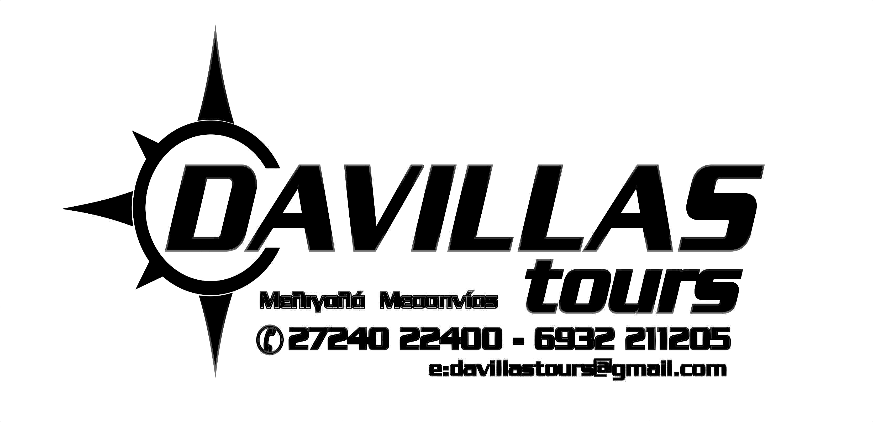 ΠΡΟΣΦΟΡΑΓΙΑ ΤΗΝ ΠΕΝΘΗΜΕΡΗ ΕΚΔΡΟΜΗ ΠΟΥ ΘΑ ΠΡΑΓΜΑΤΟΠΟΙΗΣΕΙ ΤΟ ΓΕΛ ΚΟΡΩΝΗΣ ΣΤΗΝ ΘΕΣΣΑΛΟΝΙΚΗ ΑΠΟ 4/3/2019 ΕΩΣ 8/3/2019 ΤΟ ΓΡΑΦΕΙΟ ΜΑΣ ΠΡΟΣΦΕΡΕΙ ΤΙΣ ΚΑΤΩΘΙ ΤΙΜΕΣ:
HOTEL ALEXANDROS :165€ ΑΝΑ MAΘΗΤΗ.ΣΥΝΟΛΙΚΟ ΚΟΣΤΟΣ ΕΚΔΡΟΜΗΣ:3.795€
HOTEL PERINTHOS:190€ ΑΝΑ MAΘΗΤΗ.ΣΥΝΟΛΙΚΟ ΚΟΣΤΟΣ ΕΚΔΡΟΜΗΣ:4.370€ 
HOTEL AEGEON:196€ ΑΝΑ MAΘΗΤΗ.ΣΥΝΟΛΙΚΟ ΚΟΣΤΟΣ ΕΚΔΡΟΜΗΣ:4.508€ 
HOTEL PEFKA:202€ ΑΝΑ MAΘΗΤΗ.ΣΥΝΟΛΙΚΟ ΚΟΣΤΟΣ ΕΚΔΡΟΜΗΣ:4.696€ 
HOTEL A.B.C:220€ ΑΝΑ MAΘΗΤΗ.ΣΥΝΟΛΙΚΟ ΚΟΣΤΟΣ ΕΚΔΡΟΜΗΣ:5.060€ 
HOTEL TOBBACO:223€ ΑΝΑ MAΘΗΤΗ.ΣΥΝΟΛΙΚΟ ΚΟΣΤΟΣ ΕΚΔΡΟΜΗΣ:5.129€ 
HOTEL ROTONDA:224€ ΑΝΑ MAΘΗΤΗ.ΣΥΝΟΛΙΚΟ ΚΟΣΤΟΣ ΕΚΔΡΟΜΗΣ:5.126€ 
HOTEL MINERVA:236€ ΑΝΑ MAΘΗΤΗ.ΣΥΝΟΛΙΚΟ ΚΟΣΤΟΣ ΕΚΔΡΟΜΗΣ:5.428€ ΣΤΗΝ ΤΙΜΗ ΠΕΡΙΛΑΜΒΑΝΟΝΤΑΙ:                                                                                                                       1)  ΜΕΤΑΦΟΡΑ ΜΕ  ΠΟΛΥΤΕΛΗ ΚΛΙΜΑΤΙΖΟΜΕΝΟ  ΠΟΥΛΜΑΝ ΠΟΥ ΠΛΗΡΟΙ ΟΛΕΣ ΤΙΣ ΠΡΟΔΙΑΓΡΑΦΕΣ ΣΥΜΦΩΝΑ ΜΕ ΤΗΝ ΚΕΙΜΕΝΗ ΝΟΜΟΘΕΣΙΑ 
2) ΟΔΗΓΟΙ  ΜΕ ΕΠΑΓΓΕΛΜΑΤΙΚΗ ΑΔΕΙΑ ΟΔΗΓΗΣΗΣ& ΠΟΛΥΕΤΗ ΠΕΙΡΑ ΠΟΥ ΘΑ ΑΚΟΛΟΥΘΕΙ ΤΟ ΠΡΟΓΡΑΜΜΑ ΣΥΜΦΩΝΑ ΜΕ ΤΙΣ ΥΠΟΔΕΙΞΕΙΣ ΤΟΥ ΑΡΧΗΓΟΥ ΚΑΘΗΓΗΤΗ   
3)ΞΕΝΟΔΟΧΕΙΑ ΜΕ ΠΡΩΙΝΟ
4)ΜΑΘΗΤΕΣ ΣΕ ΤΡΙΚΛΙΝΑ ΚΑΤΑ ΒΑΣΗ ΔΩΜΑΤΙΑ&ΚΑΘΗΓΗΤΕΣ FREE ΣΕ ΜΟΝΟΚΛΙΝΑ
5) Φ.Π.Α 24%
6) ΔΙΟΔΙΑ ΑΥΤΟΚΙΝΗΤΟΔΡΟΜΩΝ
7)ΑΣΦΑΛΕΙΑ ΑΣΤΙΚΗΣ ΕΥΘΥΝΗΣ ΚΑΙ ΠΡΟΣΘΕΤΗ ΠΡΟΑΙΡΕΤΙΚΗ ΑΣΦΑΛΙΣΗ ΣΕ ΠΕΡΙΠΤΩΣΗ ΑΤΥΧΗΜΑΤΟΣ ΜΑΘΗΤΗ Ή ΚΑΘΗΓΗΤΗ.
8)ΦΟΡΟΣ ΔΙΑΝΥΚΤΕΡΕΥΣΗΣ
           ΜΕ ΕΚΤΙΜΗΣΗ
ΑΠΟΣΤΟΛΟΣ Φ. ΔΑΒΙΛΛΑΣ